Задание №132.Классификация приборов электроники по принципу действия, их сравнительная характеристикаЗадание №232.По вольт-амперным характеристикам диода КД103А  определить изменения обратного тока при изменении температуры от —60 до +120° С для значений  Uобр=-50; -100; -200 В.Вольт-амперные характеристики полупроводниковых диодов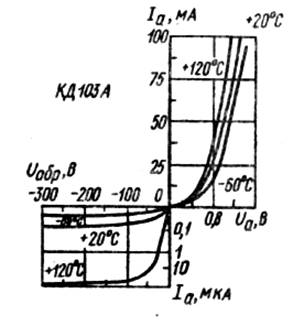                                                     Задание 3Задача 3 (вариант 44). По выходным характеристикам транзистора, включенного по схеме с общим эмиттером, определить токи коллектора Iк1 и Iк2, напряжение на коллекторе Uкэ1 и Uкэ2, коэффициент усиления h21э, если заданы токи базы Iб1 и Iб2, сопротивление нагрузки Rк, и напряжение источника питания Eк. Данные для своего варианта взять из табл. .Таблица                                                                 Задание 432.Устройство, условное обозначение и принцип действия полевого транзис-тора, их практическое применение. Расшифруйте смысл каждого элемента в обозначении: КП302, КП903, 2ПС202 А-2, КПС202В-1. НомеравариантовНомерарисунковIб1Iб2RK, кОмEк,В4142434445464748495074767880828486889092424301,2401,060200200646401,5501,5903002500,050,10,10,020,4100,151,00,840404040402020404020